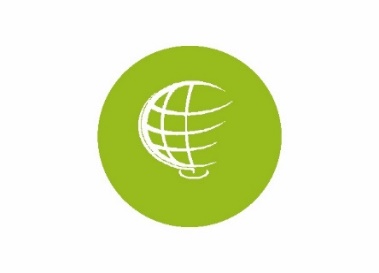 Verbindliche Anmeldung für das offene Ganztagsangebot - Formular für Eltern bzw. Erziehungsberechtigte -Bitte lesen Sie das beiliegende Schreiben der Schule mit Informationen zur Anmeldung für das offene Ganztagsangebot aufmerksam durch, füllen Sie dann dieses Anmeldeformular aus und geben Sie es bei der Schulleitung ab. Ihre Anmeldung wird benötigt, damit das offene Ganztagsangebot genehmigt und zu Beginn des Schuljahres eingerichtet bzw. fortgeführt werden kann!1. Angaben zur angemeldeten Schülerin/zum angemeldeten Schüler2. Angaben zu den ErziehungsberechtigtenDie Schülerin / der Schüler wird hiermit für das offene Ganztagsangebot an derfür das Schuljahr __2023/24___ verbindlich angemeldet. Die Anmeldung für die Angebote der Förderung und Betreuung in dem offenen Ganztagsangebot gilt für einen Zeitraum von __________ Nachmittagen. Die genauen Zeiten der Förderung und Betreuung werden zu Beginn des Schuljahres festgelegt.Erklärung der/ des Erziehungsberechtigten:1. Uns/ Mir ist bekannt, dass die Anmeldung für das oben genannte Schuljahr verbindlich ist. Die angemeldete Schülerin/der angemeldete Schüler ist im Umfang der angegebenen Nachmittage zum Besuch des offenen Ganztagsangebotes als schulischer Veranstaltung verpflichtet. Befreiungen von der Teilnahmepflicht bzw. eine Beendigung des Besuches während des Schuljahres können von der Schulleitung nur in begründeten Ausnahmefällen gestattet werden.2. Uns/ Mir ist bekannt, dass die Anmeldung unter dem Vorbehalt steht, dass das offene Ganztagsangebot an der oben bezeichneten Schule staatlich genehmigt bzw. gefördert wird und die notwendige Mindestteilnehmerzahl erreicht wird bzw. die beantragte und genehmigte Gruppenzahl tatsächlich zustande kommt. Es besteht kein Rechtsanspruch auf eine ganztägige Förderung und Betreuung im Rahmen des offenen Ganztagsangebots.3. Uns/ Mir ist bekannt, dass für das offene Ganztagsangebot die Bestimmungen der Bekanntmachung des Bayerischen Staatsministeriums für Unterricht und Kultus zu offenen Ganztagsangeboten an Schulen in der jeweils gültigen Fassung verbindlich sind. Mit deren Geltung erkläre/n ich/ wir mich/ uns einverstanden und beantrage/n hiermit die Aufnahme meines/ unseres Kindes in das offene Ganztagsangebot an der oben bezeichneten Schule.Die Anmeldung erfolgt verbindlich durch die nachfolgende Unterschrift:__________________                               __________________________________Ort, Datum                                                               Unterschrift der/des ErziehungsberechtigtenName der angemeldeten Schülerin/des angemeldeten Schülers:Name der angemeldeten Schülerin/des angemeldeten Schülers:Anschrift der angemeldeten Schülerin/des angemeldeten Schülers:Anschrift der angemeldeten Schülerin/des angemeldeten Schülers:Klasse/Jahrgangsstufe:Geburtsdatum:Name der/des Erziehungsberechtigten:Name der/des Erziehungsberechtigten:Name der/des Erziehungsberechtigten:Anschrift der/des Erziehungsberechtigten:Anschrift der/des Erziehungsberechtigten:Anschrift der/des Erziehungsberechtigten:Telefon:Telefax:E-Mail-Adresse:tagsüber erreichbar unter:tagsüber erreichbar unter:tagsüber erreichbar unter:Johann-Schöner-Gymnasium, Bodelschwinghstraße 29, 97753 Karlstadt